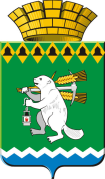  ОБЩЕСТВЕННАЯ  ПАЛАТА Артемовского городского округа 623780, Свердловская область, город Артемовский, площадь Советов,3Повестка заседания Общественной палаты Артемовского городского округа26.02.202111.00Место проведения: ДК «Энергетик»1.Чествование медицинских работников Артемовской ЦРБ,  которые трудятся в ковидном госпитале, выезжают к больным на скорой, проводят диагностику в КТ - центре и кабинете флюорографии, принимают  пациентов в поликлинике,  лечат их на дому и в больничных палатах.2.Обсуждение кандидатуры члена Общественной палаты для представления на городскую Галерею почета. Докладчик: Председатель  Общественной палаты Р.А.Калугина3. Ходатайство ТОС пос. Буланаш о награждении общественников Благодарственными письмами Общественной палаты Артемовского городского округаДокладчик: Председатель  Общественной палаты Р.А.Калугина4.Торжественное мероприятие, посвященное десятилетнему юбилею Общественной палаты Артемовского городского округа.Председатель  Общественной палаты            			       Р.А.Калугина